ANEXO I – FICHA DE CANDIDATURA AO CARGO DE DIRETOR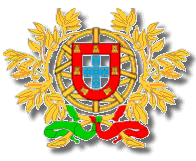 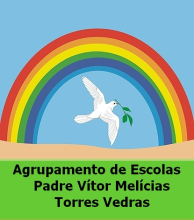                                                                           Exmo. Senhor                                                                                                     Presidente do Conselho Geral do                                                                                                                              Agrupamento de Escolas do Padre Vítor Melícias__________________________________________________, portador do Bilhete de Identidade nº ________________, emitido pelo Arquivo de Identificação d__ __________________________, em _____/ _____ / ______, válido até ____/____/_____, filho(a) de ________________________________ e de _____________________________________________, natural de __________________________, com o número fiscal de contribuinte ___________________  residente em ________________________________________________________  ___________ - _______, ___________________, com o número de telefone /telemóvel ______________/    ____________ e endereço eletrónico _______________________, solicita a V. Exa. a admissão ao concurso aberto pelo aviso de abertura _______________, datado de ______ / _____ / 2009 para o recrutamento e a seleção de Diretor do Agrupamento de Escolas Padre Vítor Melícias.Para o efeito anexa os seguintes documentos:      Curriculum Vitae      Projeto de Intervenção no Agrupamento de Escolas Padre Vítor Melícias      Fotocópia(s) de Documento(s) comprovativo(s) das habilitações literárias – Qt. __      Fotocópia dos certificados de formação profissional realizada – Qt. __      Fotocópia do Bilhete de Identidade, do Cartão de Contribuinte ou do Cartão de Cidadão.Outros Documentos:        _________________________________________________________________        _________________________________________________________________        _________________________________________________________________Pede DeferimentoAgrupamento de Escolas Padre Vítor Melícias, ____ de _________________, de ________________________________________________________(Assinatura de acordo com o Bilhete de Identidade)